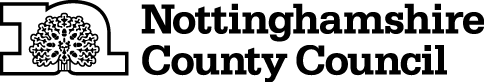 TEMPORARY CLOSURE OF FOOTPATHTHE NOTTINGHAMSHIRE COUNTY COUNCIL (UNRECORDED LINK FOOTPATH OFF GREASLEY FOOTPATH NO.72, GILTBROOK) (TEMPORARY PROHIBITION) ORDER 2021NOTICE IS HEREBY GIVEN  that the Nottinghamshire County Council intends not less than seven days from the date of this Notice to make an Order, under Section 14 of the Road Traffic Regulation Act 1984, the effect of which will be:-No person shall: - Proceed on foot	in the following length of Footpath at Giltbrook, Greasley in the Borough of Broxtowe:-	Unrecorded Link Footpath off Greasley Footpath No.72  between grid reference points SK 4780 4566 Acorn Avenue (opposite Alton Drive) and SK 4774 4570, the junction with Greasley Footpath No.72, a distance of 75 metres.AND NOTICE IS HEREBY FURTHER GIVEN that during the period of restriction the alternative routes will be via Acorn Avenue, Greasley Footpath No.60, Greasley Footpath No.108 and Greasley Footpath No.72 and vice versa.The prohibition shall apply to enable works to be carried out and in respect of the likelihood of danger to the public and damage to the footpath.  It may also apply on subsequent days when it shall be necessary.  If the works are not completed within 6 months, the Order may be extended.The prohibition is required to enable construction of a property adjacent to the pathway, and in respect of the likelihood of danger to the public and damage to the footpath.THIS CLOSURE WILL ONLY TAKE EFFECT WHEN SIGNS INDICATING CLOSURE ARE DISPLAYEDTHIS NOTICE IS DATED THIS 30TH DAY OF JUNE 2021.Corporate Director of PlaceNottinghamshire County CouncilCounty HallNG2 7QPFor more information contact the Rights of Way office on (0115) 977 5680IT IS INTENDED that the prohibition will apply as follows:-From 12th July 2021 until 11th January 2022 inclusive.